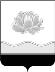 Российская Федерация Кемеровская областьМысковский городской округСовет народных депутатов Мысковского городского округа(шестой созыв)Р Е Ш Е Н И Еот 25 февраля 2020г. № 11-нО внесении изменений в Генеральный план муниципального образования«Мысковский городской округ» Кемеровской области г. Мыски,утвержденный решением Мысковского городскогоСовета народных депутатов от 20.11.2008 № 9-нПринятоСоветом народных депутатовМысковского городского округа18 февраля 2020 годаВ соответствии со статьями 24 - 28 Градостроительного кодекса Российской Федерации, руководствуясь статьей 32 Устава Мысковского городского округа, учитывая итоговые документы публичных слушаний (протокол от 26.12.2019г., заключение комиссии по проведению публичных слушаний от 09.01.2020г.), Совет народных депутатов Мысковского городского округар е ш и л:1. Внести в Генеральный план муниципального образования «Мысковский городской округ» Кемеровской области г. Мыски (далее – Генеральный план), утвержденный решением Мысковского городского Совета народных депутатов от 20.11.2008 № 9-н (в редакции решений от 02.02.2016 № 12-н, от 30.05.2016 № 38-н, от 20.12.2016 № 84-н, от 21.06.2017 № 38-н, от 25.12.2017 № 64-н, от 30.04.2019 № 21-н) (далее - решение) следующие изменения:1.1. В преамбуле решения слова «статьей 26 Устава муниципального образования «Мысковский городской округ», Мысковский городской Совет народных депутатов» заменить словами «статьей 32 Устава Мысковского городского округа, Совет народных депутатов Мысковского городского округа».1.2. Определить границу функциональной зоны «коммунально-складские территории» за счет территории с неустановленным функциональным зонированием в районе земельного участка с кадастровым номером 42:29:0101002:1603 от восточной точки пересечения областной трассы Ленинск-Кузнецкий – Новокузнецк – Междуреченск с ул. Безымянной (точка 1) на северо-восток на расстояние 6 метров (точка 2), на юго-восток на расстояние 253 метра (точка 3), на северо-запад до границы земельного участка с кадастровым номером 42:29:0101002:1603 на расстояние 137 метров (точка 4), на северо-запад по границе земельного участка с кадастровым номером 42:29:0101002:1603 на расстояние 7 метров (точка 5), на юго-запад по границе земельного участка с кадастровым номером 42:29:0101002:1603 на расстояние 3 метра (точка 6), на северо-запад на расстояние 73 метра (точка 7), на северо-запад до восточной точки пересечения областной трассы Ленинск-Кузнецкий – Новокузнецк – Междуреченск с ул. Безымянной на расстояние 39 метров (точка 1), общей площадью 0,26 га, согласно приложениям 1, 9 к настоящему решению.1.3. Определить границу функциональной зоны «территория одноэтажной застройки» в районе ул. Лесхозная № 1б и № 3б от западной точки земельного участка с кадастровым номером 42:29:0101013:1174 (точка 1) на юго-запад на расстояние 17 метров (точка 2), на юго-запад на расстояние 102 метра (точка 3), на северо-запад на расстояние 25 метров (точка 4), на северо-восток на расстояние 105 метров (точка 5), на юго-восток на расстояние 72 метра (точка 6), на юго-запад на расстояние 13 метров (точка 7), на юго-восток до западной точки земельного участка с кадастровым номером 42:29:0101013:1174 на расстояние 16 метров (точка 1), общей площадью 0,73 га, согласно приложениям 2, 9 к настоящему решению.1.4. Определить границу функциональной зоны «гаражи» за счет территории с неустановленным функциональным зонированием в районе гаражного общества «АБК СУ ТУ ГРЭС» от юго-западной точки земельного участка с кадастровым номером 42:29:0103002:1852 (точка 1) на север на расстояние 91 метр (точка 2), на восток на расстояние 19 метров (точка 3), на юг на расстояние 91 метр (точка 4), на запад до юго-западной точки земельного участка с кадастровым номером 42:29:0103002:1852 на расстояние 21 метр (точка 1), общей площадью 0,18 га, согласно приложениям 3, 9 к настоящему решению.1.5. Определить границы функциональной зоны «территории промышленных предприятий» за счет территории с неустановленным функциональным зонированием северо-восточнее ТУ ГРЭС, состоящие из 2 контуров:1) от точки с координатами X 2242586.27, Y 450348.53 (точка 1) на юго-запад вдоль береговой линии отводящего канала № 2 на расстояние 376 метров (точка 2), на северо-запад вдоль береговой линии подводящего канала № 1 на расстояние 537 метров (точка 3), на восток по границе водоохранной зоны реки Томь до точки с координатами X 2242586.27, Y 450348.53 на расстояние 457 метров (точка 1), общей площадью 5,27 га, согласно приложениям 4, 9 к настоящему решению;2) от точки с координатами X 2243091.17, Y 450316.99 (точка 4) на юг на расстояние 605 метров (точка 5), на северо-запад на расстояние 567 метров (точка 6), на юго-запад на расстояние 43 метра (точка 7), на северо-восток вдоль береговых линий подводящего канала № 1 и отводящего канала № 2 на расстояние 713 метров (точка 8), на восток по границе водоохранной зоны реки Томь до точки с координатами X 2243091.17, Y 450316.99 на расстояние 456 метров (точка 4), общей площадью 36,47 га, согласно приложениям 4, 9 к настоящему решению.1.6.  Определить границу функциональной зоны «садовые участки» за счет функциональной зоны «базы отдыха, пионерские лагеря, детские дачи», исключая функциональную зону «базы отдыха, пионерские лагеря, детские дачи» площадью S = 2,23 га, в районе ТСН «Росинка» от восточной точки земельного участка с кадастровым номером 42:29:0101011:649 (точка 1) на юго-восток на расстояние 150 метров (точка 2), на юго-запад на расстояние 95 метров (точка 3), на юго-восток на расстояние 14 метров (точка 4), на северо-запад на расстояние 47 метров (точка 5), на северо-запад на расстояние 162 метра (точка 6), на северо-восток на расстояние 88 метров (точка 7), на юго-восток на расстояние 8 метров (точка 8), на северо-восток до восточной точки земельного участка с кадастровым номером 42:29:0101011:649 на расстояние 12 метров (точка 1), общей площадью 1,91 га, согласно приложениям 5, 9 к настоящему решению.1.7. Определить границу функциональной зоны «территория одноэтажной застройки» за счет территории с неустановленным функциональным зонированием в районе пер. Угловой от восточной точки земельного участка с кадастровым номером 42:29:0101026:1546 (точка 1) на юго-запад по границе земельного участка с кадастровым номером 42:29:0101026:1546 на расстояние 49 метров (точка 2), на северо-запад на расстояние 180 метров (точка 3), на северо-восток на расстояние 51 метр (точка 4), на северо-восток на расстояние 36 метров (точка 5), на юго-восток на расстояние 16 метров (точка 6), на северо-запад на расстояние 15 метров (точка 7), на восток на расстояние 32 метра (точка 8), на север на расстояние 12 метров (точка 9), на северо-восток на расстояние 41 метр (точка 10), на северо-запад на расстояние 5 метров (точка 11), на северо-восток на расстояние 77 метров (точка 12), на юго-восток на расстояние 94 метра (точка 13), на юго-запад до восточной точки земельного участка с кадастровым номером 42:29:0101026:1546 на расстояние 163 метра (точка 1), общей площадью 3,37 га, согласно приложениям 6, 9 к настоящему решению.1.8. Определить границу функциональной зоны «территория одноэтажной застройки» за счет территории с неустановленным функциональным зонированием в районе пер. Лодочный от западной точки земельного участка с кадастровым номером 42:29:0101007:108 (точка 1) на северо-восток на расстояние 165 метров (точка 2), на юго-восток на расстояние 85 метров (точка 3), на юго-запад на расстояние 19 метров (точка 4), на юго-восток на расстояние 6 метров (точка 5), на юго-запад на расстояние 25 метров (точка 6), на северо-запад на расстояние 21 метр (точка 7), на юго-запад на расстояние 15 метров (точка 8), на юго-запад на расстояние 53 метра (точка 9), на северо-запад на расстояние 8 метров (точка 10), на юго-запад на расстояние 28 метров (точка 11), на юго-восток на расстояние 18 метров (точка 12), на юго-запад на расстояние 45 метров (точка 13), на юго-восток на расстояние 17 метров (точка 14), на юго-запад на расстояние 27 метров (точка 15), на юго-восток на расстояние 53 метра (точка 16), на северо-запад на расстояние 57 метров (точка 17), на северо-запад на расстояние 134 метра (точка 18), на северо-восток до западной точки земельного участка с кадастровым номером 42:29:0101007:108 на расстояние 116 метров (точка 1), общей площадью 3,1 га, согласно приложениям 7, 9 к настоящему решению.1.9. Определить границу функциональной зоны «коммунально-складские территории» за счет территории с неустановленным функциональным зонированием южнее ул. Заводская от восточной точки земельного участка с кадастровым номером 42:29:0101005:589 (точка 1) на юго-запад на расстояние 268 метров (точка 2), на северо-запад на расстояние 87 метров (точка 3), на северо-восток на расстояние 339 метров (точка 4), на юго-восток на расстояние 126 метров (точка 5), на юго-запад до восточной точки земельного участка с кадастровым номером 42:29:0101005:589 на расстояние 92 метра (точка 1), общей площадью 3,89 га, согласно приложениям 8, 9 к настоящему решению.2. Настоящее решение направить главе Мысковского городского округа для подписания и официального опубликования (обнародования).3. Настоящее решение вступает в силу со дня, следующего за днем его официального опубликования.4. Контроль за исполнением настоящего решения возложить на комитет Совета народных депутатов Мысковского городского округа по развитию городского хозяйства, экологии и промышленности (Шабалин С.А.).Председатель Совета народных депутатовМысковского городского округа			            	     А.М. КульчицкийГлава Мысковского городского округа			                     Е.В. Тимофеев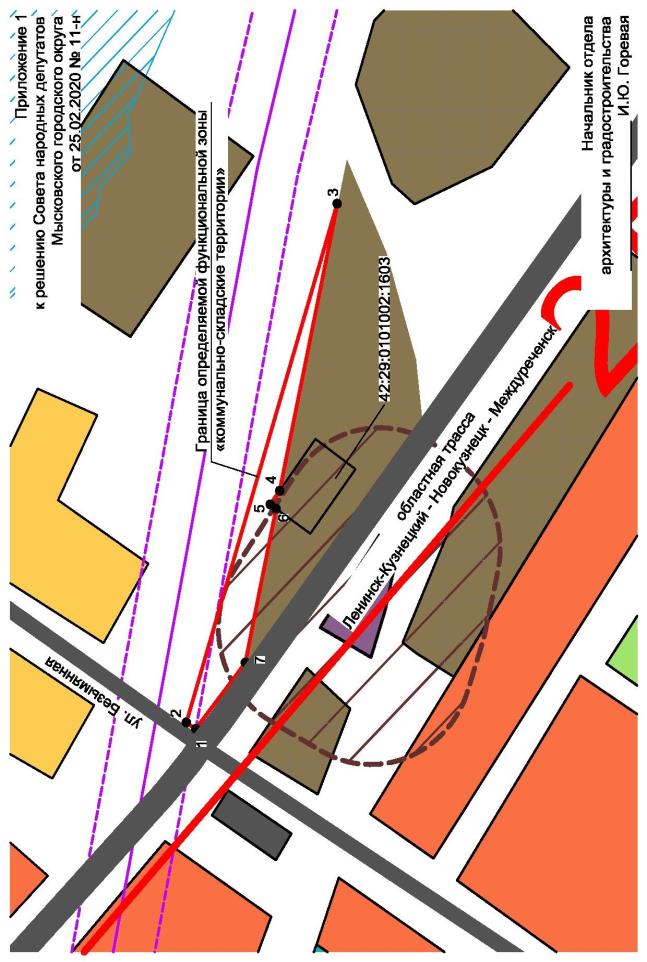 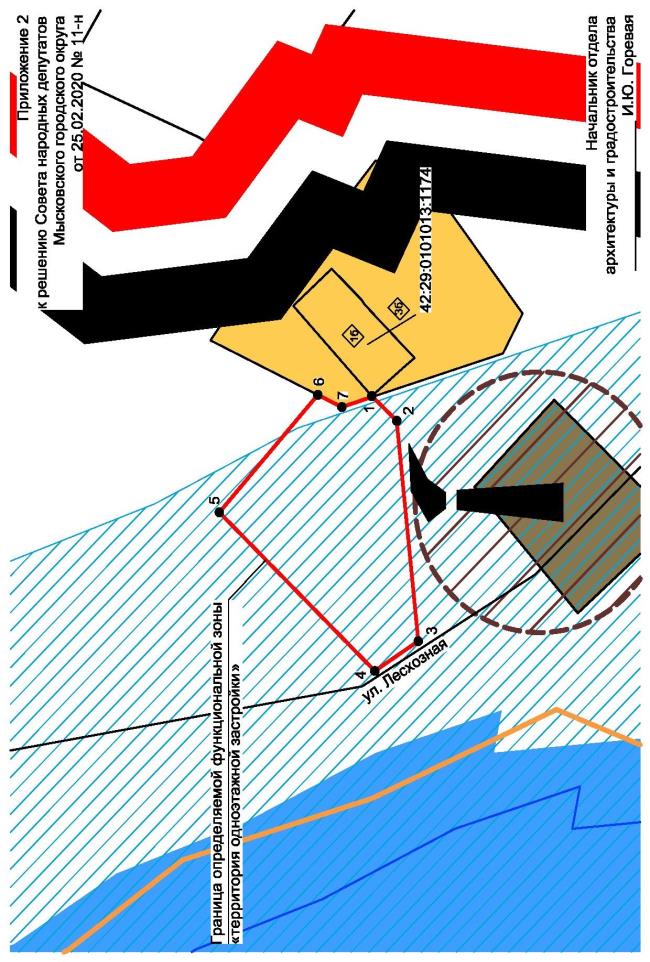 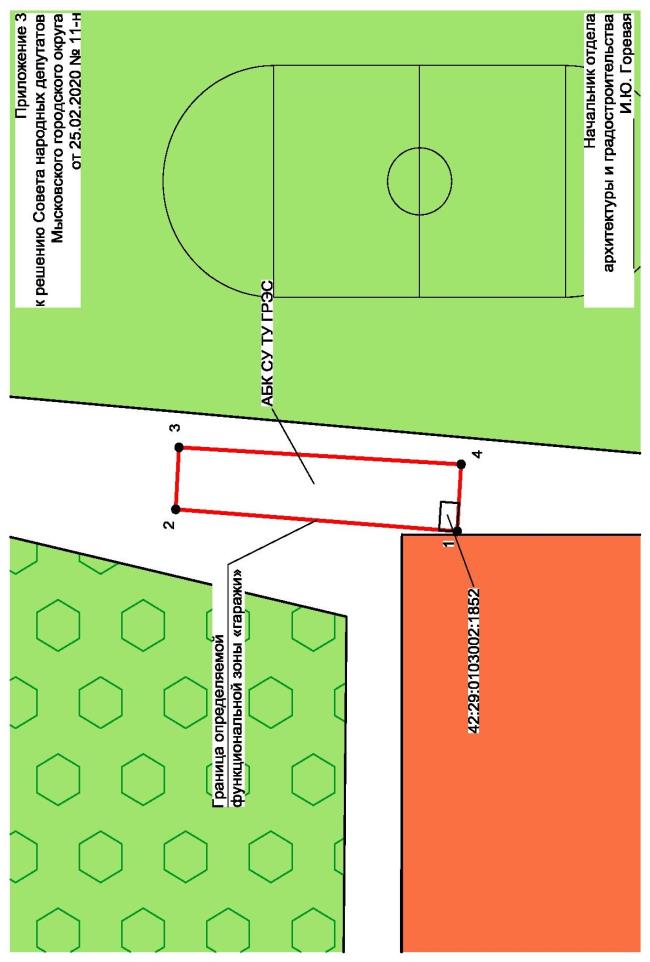 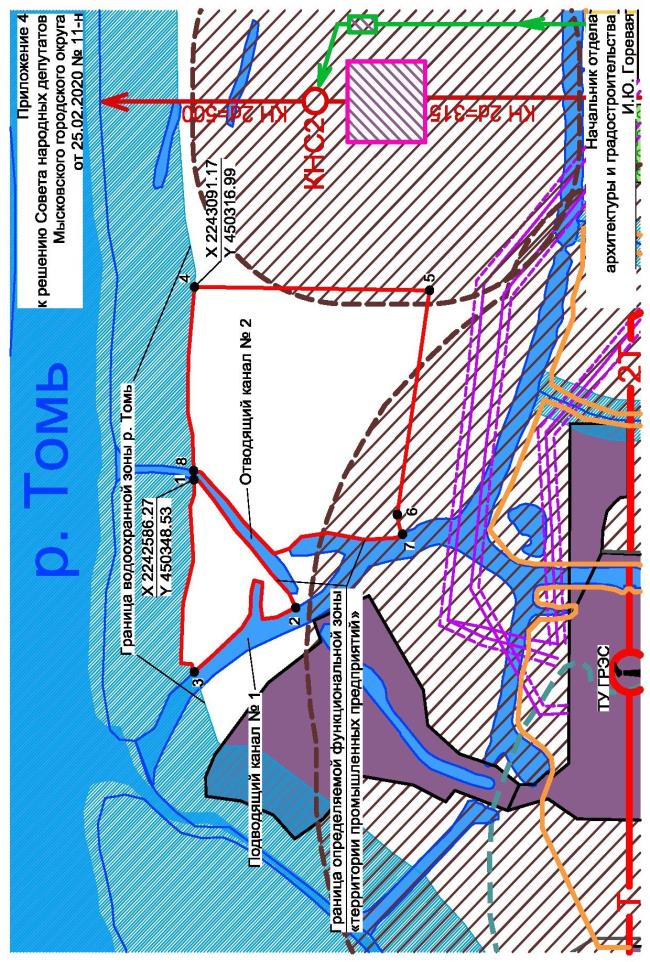 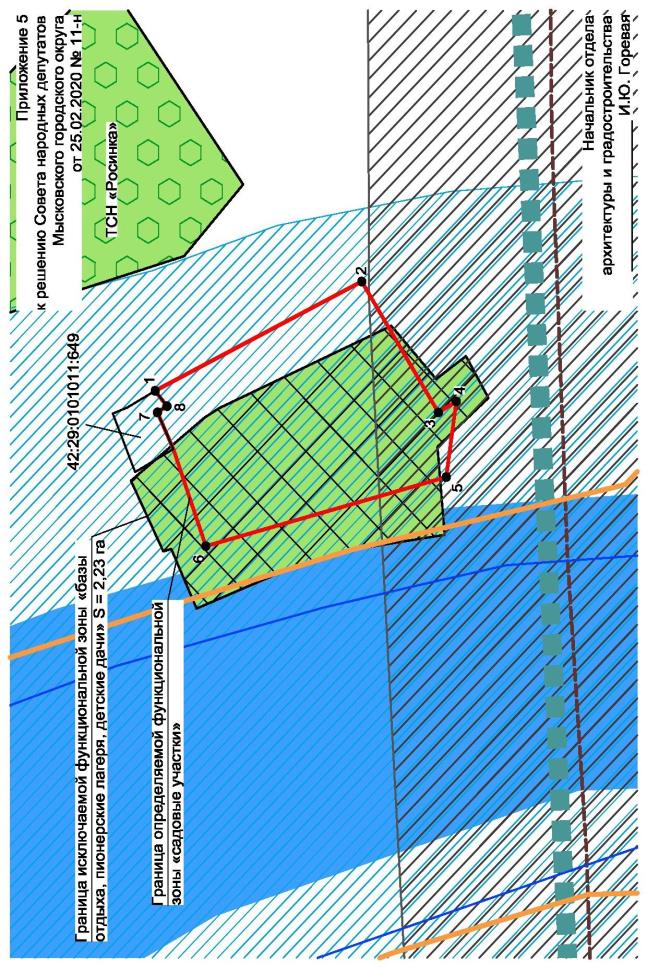 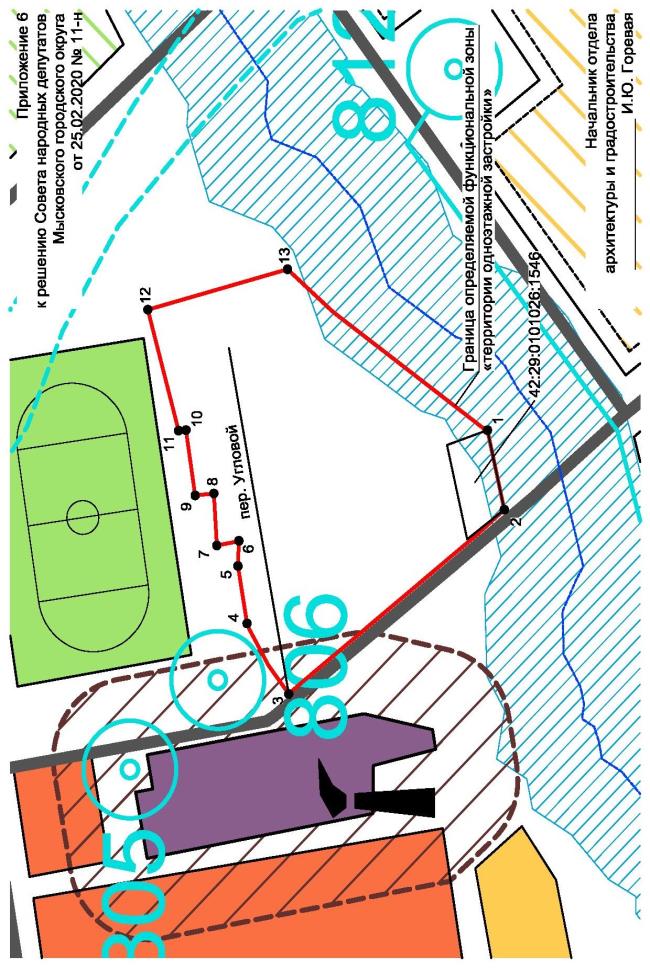 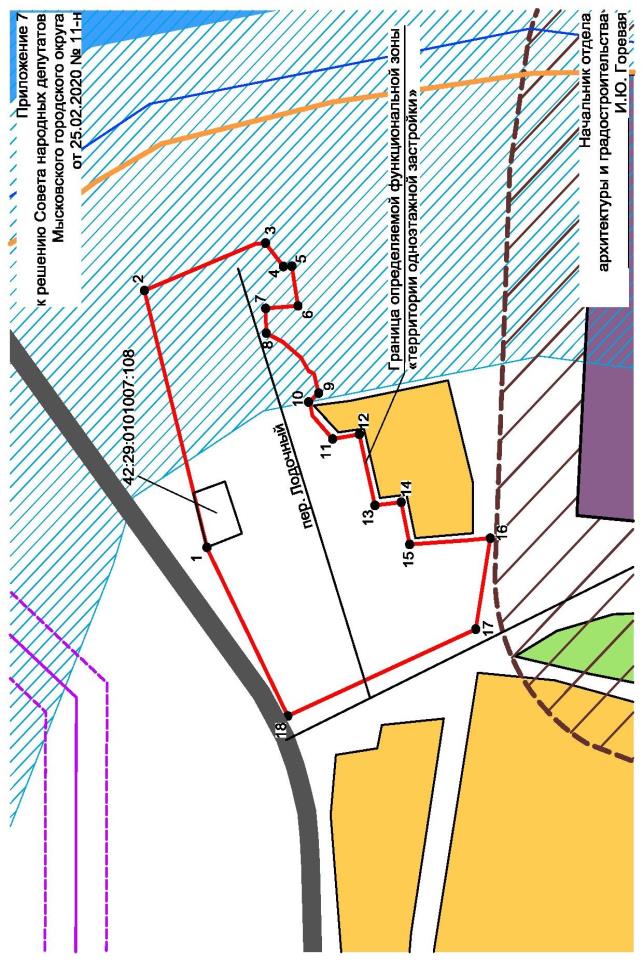 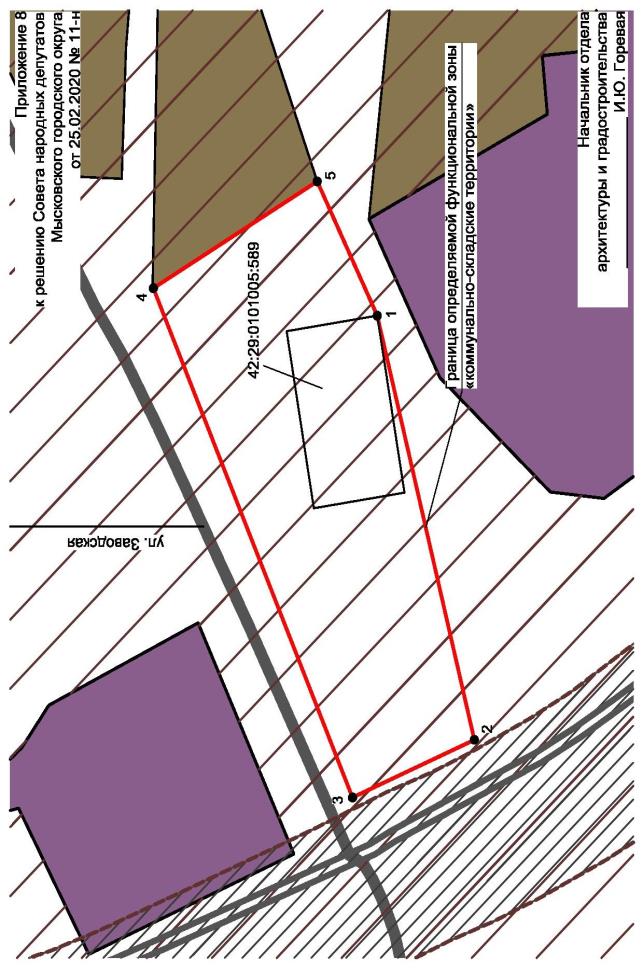 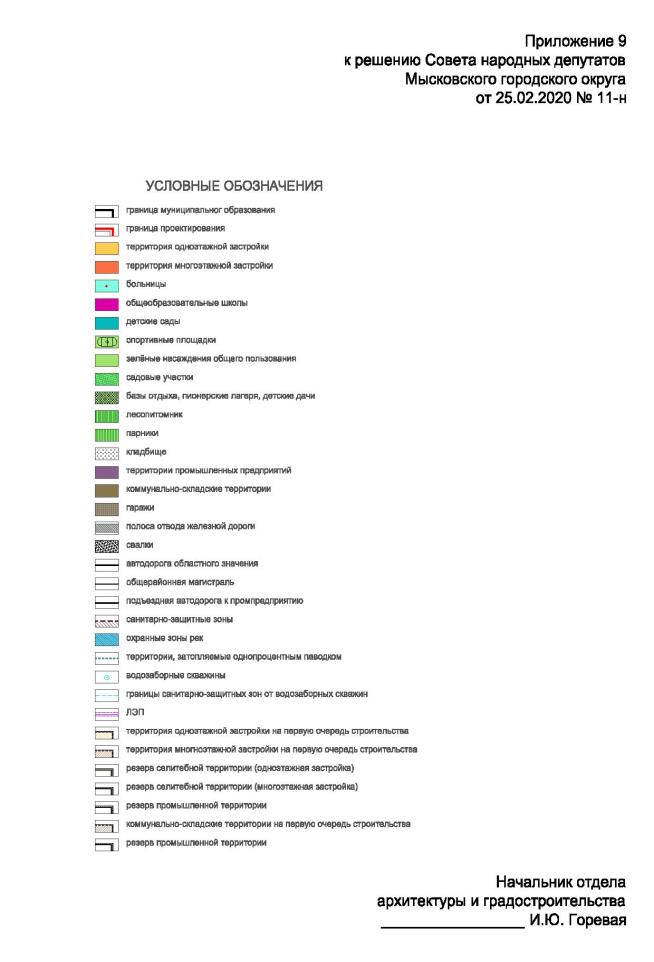 